2018中国足协杯资格赛预赛报名表参赛俱乐部名称： 南京沙叶足球俱乐部职务姓名姓名手机号运动员服装（颜色）运动员服装（颜色）运动员服装（颜色）运动员服装（颜色）守门员服装（颜色）守门员服装（颜色）守门员服装（颜色）领  队聂舒舒聂舒舒上衣短裤短裤长袜上衣短裤长袜主教练汤  波汤  波A红色红色红色红色蓝色黑色蓝色教  练班  锴班  锴B绿色白色白色绿色橙色黑色黑色陈  良陈  良曹翌文曹翌文王  存王  存王  存张  涛张  涛张  涛宋  岳宋  岳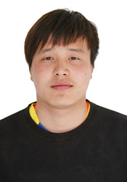 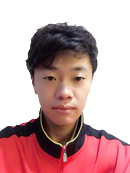 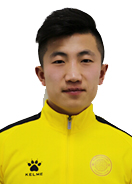 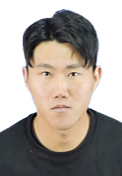 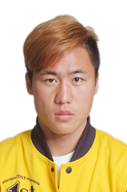 199301161993011619930223199302231989120719891207198912071991041519910415199104151991112019911120112233344455郭浩然郭浩然黄  鹏黄  鹏赵泽宇赵泽宇赵泽宇俞增频俞增频俞增频姜  鹏姜  鹏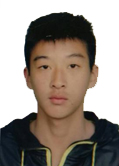 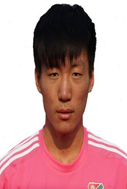 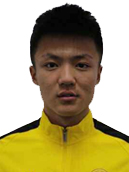 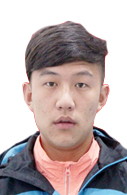 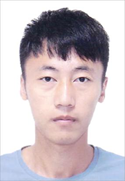 19980223199802231996072119960721199504241995042419950424199104131991041319910413199112051991120566778889991010梁  天梁  天贾晓达贾晓达江  涛江  涛江  涛严  啸严  啸严  啸吴祥如吴祥如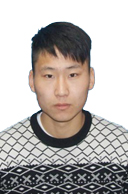 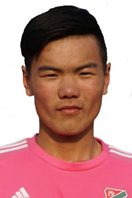 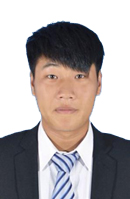 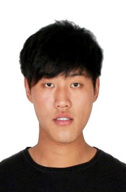 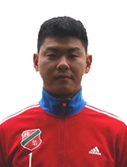 199508211995082119970528199705281991070819910708199107081987010919870109198701091997061519970615111113131515151616161717何那天何那天田  瑞田  瑞吴  超吴  超吴  超卢茂春卢茂春卢茂春刘  皎刘  皎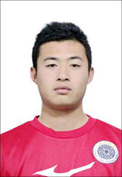 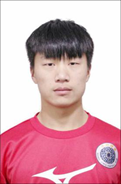 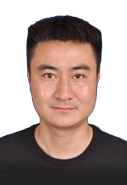 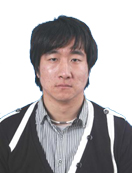 199509241995092419971228199712281985082019850820198508201985032519850325198503251989090619890906181819192020202121212222陈传波蒋世超王  腾肖泽岛林绍运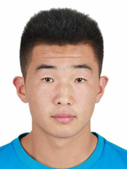 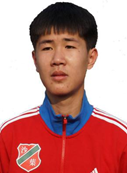 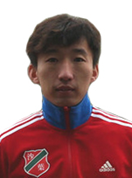 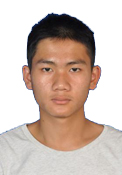 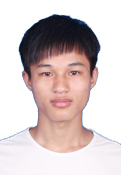 19950120199605171991013019980628199910092327282930领  队主教练教  练教  练队 医聂舒舒汤  波班  锴许  俊闵  伟官  员官  员官  员赛风监督王传松刘  丰徐智鹏张跃平以上报名运动员身体健康，适合进行足球竞赛活动。以上报名运动员身体健康，适合进行足球竞赛活动。以上报名人员全部办理了意外伤害保险。以上报名人员全部办理了意外伤害保险。以上报名人员全部办理了意外伤害保险。所属俱乐部盖章所属俱乐部盖章所属俱乐部盖章所属俱乐部盖章所属俱乐部盖章